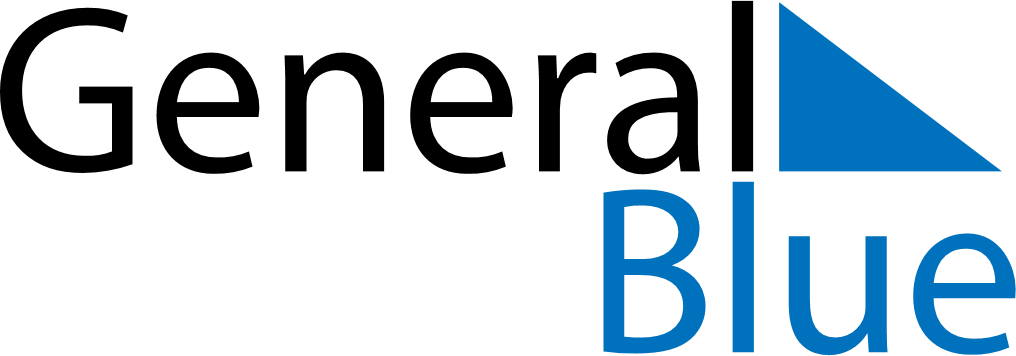 October 2025October 2025October 2025GuamGuamMondayTuesdayWednesdayThursdayFridaySaturdaySunday12345678910111213141516171819Columbus Day202122232425262728293031Halloween